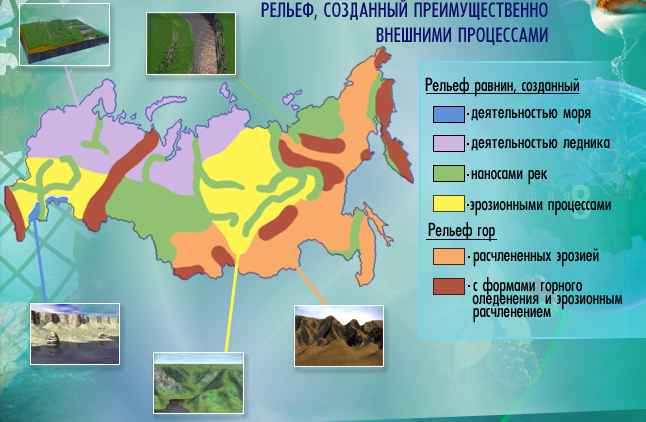 Самостоятельная работа по  теме «Рельеф России»1 вариантСоставьте характеристику Алтайской горной области по плану: а) географическое положение,   б) какой тектонической структуре соответствует,    в)  возраст пород, г) средние высоты, д) полезные ископаемыеКакие формы рельефа создают текучие водыНа каких тектонических структурах расположены: Восточно-Европейская равнина, Кавказ, Верхоянский хребет. Определите возраст.Почему Кавказ выше Алтая Что такое платформа, антропогенный рельефКакие процессы действуют на местность Прикаспийской  низменностиСамостоятельная работа по  теме «Рельеф России»2 вариантСоставьте характеристику Западно- Сибирской равнины по плану: а) географическое положение,   б) какой тектонической структуре соответствует,    в)  возраст пород, г) средние высоты, д) полезные ископаемыеКакие формы рельефа создает ветерНа каких тектонических структурах расположены: Средне-Сибирское плоскогорье, Западные Саяны, Сихотэ-Алинь. Определите возраст.Почему Сихотэ-Алинь выше УралаЧто такое щит, область складчатостиКакие процессы действуют на местность расположенную на севере Восточно-Европейской равниныСамостоятельная работа по  теме «Рельеф России»3 вариантСоставьте характеристику Уральских гор по плану: а) географическое положение,   б) какой тектонической структуре соответствует,    в)  возраст пород, г) средние высоты, д) полезные ископаемыеКакие формы рельефа создает деятельность ледников На каких тектонических структурах расположены: Западно-Сибирская низменность, хребет Черского, Алтай. Определите возраст.Почему Кавказ выше УралаЧто такое неотектонические движения, осадочный чехолКакие процессы действуют на местность расположенную на юге Западно-Сибирской низменностиСамостоятельная работа по  теме «Рельеф России»4 вариантСоставьте характеристику Средне-Сибирского плоскогорья по плану: а) географическое положение,   б) какой тектонической структуре соответствует,    в)  возраст пород, г) средние высоты, д) полезные ископаемыеКакие формы рельефа создают землетрясенияНа каких тектонических структурах расположены: Восточно-Европейская равнина, Урал, Восточные Саяны. Определите возраст.Почему Алтай выше Урала Что такое фундамент, землетрясенияКакие процессы действуют на местность расположенную в центральной части Среднесибирского плоскогорья